Huynh Anh TrietProgramer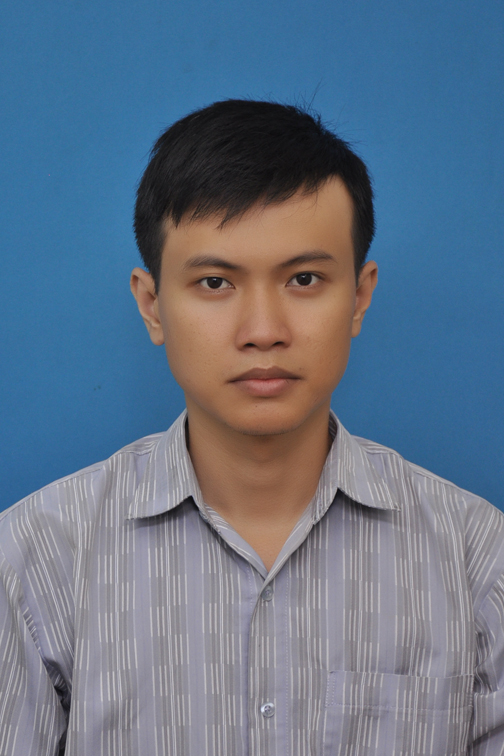 Try to learning as much as possible and doing my best in order to accompish my taskTo have good opportunities to get promotion in my jobDeveloper android appsDeveloper game use unity or cocos2dxParticipation project mytv game cooperative VNPTParticipation project mobile game(j2me, android)Program app AnomoProgram app marketingGood soft skills, team worksFast learning, self motivated1) OVERVIEWFull name:Huynh Anh TrietDate of Bird:10/08/1989Sex:MaleMarital Status:Not MarriedNationality:VietnameseMobile:0374378179Email:huynh.a.triet@gmail.comCurrent salary:$800 NETExpected salary:dealAvailability:10 days required upon confirmation of offer2)CAREER OBJECTIVES3) TECHNICAL SKILLSOSWindows XP, Windows 7Programming LanguagesC/C++, PHP, Java/J2EE, HTML/XML, JavaScript , C#DatabasesMS SQL ServerComms & NetworksTCP/IP, UDP, SocketPackagesMS Visual Studio, MS Office , Eclipse, Android studio, Unity, Cocos2dxLanguageJava,PHP, ASP.NET, ASP.NET MVC, Android4) EMPLOYMENT HISTORYOct 2011 – Oct 2016BlueseaOct 2016 – Nov 2017Nov 2017 – June 2019Vinasource(Poeta)Asia plus5) WORKING EXPERIENCEOct 2011 – Oct 2016BlueseaOct 2016 – November 2017Vinasource(Poeta)November 2017 – Sep 2019Asia plus6) LIST OF PROJECTSProjects:Game MyTV(80 project)Description:Category games: actions, cooking, fashion, wisdom, fun, educational ...Duration:24  monthsTeam size:4 membersResponsibility:ProgramCode Fix bugsTechnologies:Eclipse, jdk 1.7Projects:Kungfu master, Gau tuyet hoc bay, Ganh xiec Charlie, Xac uop ai cap, 7 vien ngoc rongDescription:Building character: AI, Move, Controller, EffectConstruction rule in gameCollision PhysicAudio gameDuration:24 monthsTeam size:4 membersResponsibility:ProgramCode Fix bugs team.Technologies:Eclipse, jdk 1.7, sdkProjects:AnomoDescription:Build app social network anomoDuration:12 monthsTeam size:5 membersResponsibility:ProgramCode Fix bugs team.Technologies:Android studio, jdk 1.8, sdkProjects:Q&Me retailDescription:Build app marketingDuration:22 monthsTeam size:4 membersResponsibility:ProgramCode Fix bugs team.Technologies:Android studio, jdk 1.8, sdk7) LANGUAGES SKILLSVietnamese:Native languageEnglish:Able to read/write technical documents8) EDUCATION, QUALIFICATIONSSep2007– June 2011Quy Nhon University(IT)Quy Nhon University(IT)Collecge degreCollecge degre9) OTHER SKILLS && SPECIAL ARCHIVEMENTS